Vodné rastlinyVýznam: -  produkujú kyslík     - potrava pre živočíchyDruhy vodných rastlín: Planktón - mikroorganizmy voľne sa vznášajúce vo vode    - majú jednoduchú stavbu telaRiasy – prebieha v nich fotosyntéza, vytvárajú kyslík 1. červenoočko - jednobunková riasa, pohybuje sa pomocou bičíka, rastlina aj živočích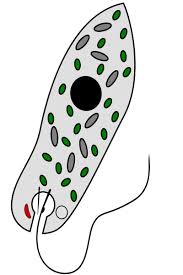 	cytoplazmatická membrána			chloroplasty		jadro																			bičík	červená očná škvrna2. závitnicovka – mnohobunková riasa, tvorí dlhé vlákna  3. žabí vlas – mnohobunková riasa, tvorí rozkonárené vlákna4. váľač gúľavý - vytvára kolónie Sinice - môžu žiť aj vo vlhkom prostredí (drevo, pôda),- pri premnožení vytvárajú zelené povlaky - vodný kvet, nebezpečný pre ryby.Vyššie rastliny1. žaburinka menšia - pláva na vodnej hladine, rýchlo sa rozmnožuje, živiny prijíma celým povrchom tela, 1 korienok vyrastajúci z listu2. lekno biele - trváca bylina, podzemky rastú  v bahne, listy plávajú na hladine, kvety biele, ZCH3. leknica žltá - podobná stavba ako lekno, kvety žltej farbyVodné rastliny ohrozuje:- úprava tokov (odvodňovanie, umelé zaplavovanie priehradami)- znečistenie vody spôsobuje premnoženie siníc a rias